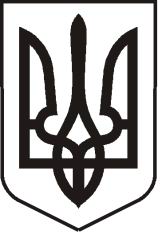 УКРАЇНАЛУГАНСЬКА   ОБЛАСТЬПОПАСНЯНСЬКА  МІСЬКА  РАДАВИКОНАВЧИЙ КОМІТЕТРIШЕННЯ21 грудня 2015 р.                           м. Попасна	            	                     № 103 Про затвердження плану роботивиконавчого комітету Попаснянськоїміської ради на 2016 рік  З метою планування роботи виконавчого комітету Попаснянської міської ради, враховуючи пропозиції заступників міського голови, керуючого справами  виконкому міської ради, начальників відділів апарату виконавчого комітету міської ради, відповідно до статей 29, 40, 52 Закону України «Про місцеве самоврядування в Україні»,  виконавчий комітет Попаснянської міської радиВИРІШИВ: Затвердити  план роботи виконавчого комітету Попаснянської міської ради на  2016 рік (додаток 1).Заступникам міського голови, керуючому справами виконкому міської ради, начальникам відділів апарату виконкому міської ради забезпечити своєчасну і якісну підготовку  питань на розгляд виконавчим комітетом та виконання прийнятих рішень.Рішення виконкому міської ради від 17.12.2014 № 119 «Про виконання   плану роботи виконавчого комітету Попаснянської міської ради за 2014 рік та про затвердження плану роботи виконавчого комітету Попаснянської міської ради на 2015 рік» зняти з контролю, як таке, що виконане.Контроль  за  виконанням  рішення покласти на   керуючого справами виконкому міської ради Кулік Л.А.               Міський голова                                                                           Ю.І.Онищенко                                                                                                                                         Додаток 2	                                                                                                      до рішення  виконкому                                                                                                                  міської ради	                                                                                                      21.12.2015  №  103План роботивиконавчого комітету  Попаснянської міської ради на 2016 рік      Керуючий справами                                                                                    Л.А.Кулік№ п/пНазва питанняДата проведенняВідповідальніПро виконання міського бюджету за 2015 рік.І квартал 2016 рокуначальник фінансово-господарського відділу - головний бухгалтер виконкому міськрадиПро виконання Плану соціально-економічного розвитку міста Попасна за 2015 рік.І квартал 2016 рокузаступник міського голови за своїм направленням роботи;начальник відділу житлово-комунального господарства, архітектури, містобудування та землеустрою  Про схвалення проекту Плану соціально-економічного розвитку міста на 2016 рік.І квартал 2016 рокузаступник міського голови за своїм направленням роботи;начальник відділу житлово-комунального господарства, архітектури, містобудування та землеустрою Про  схвалення  проекту міської Програми   розвитку житлово-комунального господарства та благоустрою м.Попасна  на 2016 рік.І квартал 2016 рокузаступник міського голови за своїм направленням роботи;начальник відділу житлово-комунального господарства, архітектури, містобудування та землеустрою Про підготовку та проведення в місті Попасна свята Масляної.січеньГапотченко І.В. – заступник міського голови;начальник організаційного відділу Про проведення інформаційної компанії серед мешканців багатоквар-тирного житлового фонду щодо реалізації та виконання Закону України «Про особливості здійснення права власності в багатоквартирних будинках».лютийзаступник міського голови за своїм направленням роботи;начальник відділу житлово-комунального господарства, архітектури, містобудування та землеустрою;спеціаліст-юрист Звіт про роботу Попаснянського комунального підприємства «СКП»  у 2015 році.лютийзаступник міського голови за своїм направленням роботи;директор Попаснянського КП «СКП»  Звіт про роботу   КУ  Попаснянської міської ради «Трудовий архів» у 2015 році.лютийГапотченко І.В. – заступник міського голови; директор КУ  Попаснянської міської ради «Трудовий архів»Звіт про роботу  МСЗ «Відродження» у 2015 році.лютийГапотченко І.В. – заступник міського голови; директор  МСЗ «Відродження»Про виконання міської цільової Програми роботи з обдарованими дітьми та молоддю м.Попасна на 2012–2015 роки у 2015 році.лютийГапотченко І.В. – заступник міського голови;начальник організаційного відділуПро організацію робіт з  підготовки міста Попасна до  Весняної Толоки  лютийзаступники міського голови; начальник відділу житлово-комунального господарства, архітектури, містобудування та землеустрою Про організацію та проведення   міського конкурсу «Гордість Попасної - 2016».березеньГапотченко І.В. – заступник міського голови;начальник організаційного відділуПро виконання міського бюджету за І квартал 2016 року.квітеньначальник фінансово-господарського відділу - головний бухгалтер виконкому міськрадиПро виконання Плану соціально-економічного розвитку міста Попасна на 2016 рік за І квартал 2016 рокуквітеньзаступник міського голови за своїм направленням роботи; начальник відділу житлово-комунального господарства, архітектури, містобудування та землеустроюПро підсумки роботи підприємств житлово – комунального господар-ства міста в осінньо-зимовий період 2015 – 2016 років та затвердження заходів щодо підготовки  житлово-комунального господарства міста до роботи в осінньо-зимовий період 2016 – 2017 років.квітеньзаступник міського голови за своїм направленням роботи;начальник відділу житлово-комунального господарства, архітектури, містобудування та землеустроюПро підготовку та відзначення  Дня   Перемоги.  квітеньГапотченко І.В. – заступник міського голови; начальник організаційного відділуПро виконання заходів щодо санітарної очистки та благоустрою міста Попаснатравеньзаступник міського голови за своїм направленням роботи;начальник відділу житлово-комунального господарства, архітектури, містобудування та землеустрою Про організацію роботи пасажирських перевезень на міських маршрутах загального користуваннячервеньХащенко Д.В.- заступник міського голови;начальник відділу житлово-комунального господарства, архітектури, містобудування та землеустроюПро виконання міського бюджету за І півріччя  2016 року.липеньначальник фінансово-господарського відділу - головний бухгалтер виконкому міськрадиПро виконання Плану соціально-економічного розвитку м.Попасна за  І півріччя 2016 року.липень заступник міського голови за своїм направленням роботи; начальник відділу житлово-комунального господарства, архітектури, містобудування та землеустроюПро  підготовку  та проведення   Дня міста.липеньГапотченко І.В. – заступник міського голови;начальник організаційного відділуПро підсумки міського конкурсу «Гордість Попасної - 2016».липеньГапотченко І.В. – заступник міського голови;начальник організаційного відділу Про  підсумки підготовки  житлово-комунального господарства міста до   роботи в осінньо-зимовий період 2016 – 2017 років.   вересеньзаступник міського голови за своїм направленням роботи;начальник відділу житлово-комунального господарства, архітектури, містобудування та землеустрою Про роботу адміністративної комісії при виконкомі міської ради.жовтеньТабачинський М.М. – заступник міського голови;відповідальний секретар адміністративної комісіїПро виконання міського бюджету за  9 місяців 2016 року.жовтеньначальник фінансово-господарського відділу - головний бухгалтер виконкому міськрадиПро виконання Плану соціально-економічного розвитку м.Попасна за  9 місяців 2016 року.жовтеньзаступник міського голови за своїм направленням роботи;начальник відділу житлово-комунального господарства, архітектури, містобудування та землеустрою Про План діяльності з підготовки проектів регуляторних актів виконавчого комітету Попаснянської міської ради на 2017 рік.листопадХащенко Д.В.- заступник міського голови;начальник відділу житлово-комунального господарства, архітектури, містобудування та землеустроюПро роботу громадської комісії з житлових питань при виконкомі міської ради.листопадГапотченко І.В. – заступник міського голови;відповідальний секретар громадської комісії з житлових питаньПро  затвердження Плану роботи виконавчого комітету Попаснянської міської ради на 2017 рік.груденьКулік Л.А. – керуючий справами виконкому міської ради